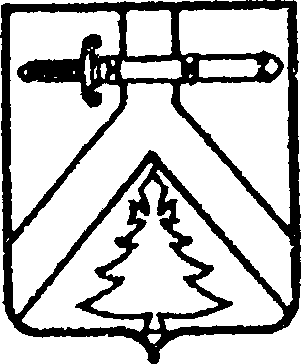 АДМИНИСТРАЦИЯ ШАЛОБОЛИНСКОГО СЕЛЬСОВЕТАКУРАГИНСКОГО РАЙОНАКРАСНОЯРСКОГО КРАЯПОСТАНОВЛЕНИЕ21.09.2022                                     с. Шалоболино                                       № 24-пОб утверждении Перечня муниципального имущества муниципального образования Шалоболинский сельсовет Курагинского района, свободного от прав третьих лиц (за исключением имущественных прав субъектов малого и среднего предпринимательства), для предоставления во владение и (или) пользование на долгосрочной основе субъектам малого и среднего предпринимательстваВ целях поддержки малого и среднего предпринимательства и организаций, образующих инфраструктуру поддержки малого и среднего предпринимательства, в соответствии со статьёй 18 Федерального закона от 24.07.2007 № 209-ФЗ «О развитии малого и среднего предпринимательства в Российской Федерации»,Федеральным законом от 06.10.2003 № 131-ФЗ «Об общих принципах организации местного самоуправления в Российской Федерации», Порядком формирования, ведения и обязательного опубликования перечня муниципального имущества, свободного от прав третьих лиц (за исключением имущественных прав субъектов малого и среднего предпринимательства) предназначенного для передачи во владение и (или) пользование субъектам малого и среднего, утверждённым постановлением  администрации Шалоболинского сельсовета Курагинского района  Красноярского края от 20.02.2021  № 6-п, на основании Устава муниципального образования Шалоболинский сельсовет  ПОСТАНОВЛЯЮ:	1. Утвердить прилагаемый Перечень муниципального имущества муниципального образования Шалоболинский сельсовет  Курагинского района, свободного от прав третьих лиц (за исключением имущественных прав субъектов малого и среднего предпринимательства), для предоставления во владение и (или) пользование на долгосрочной основе субъектам малого и среднего предпринимательства (далее – Перечень).	2. Контроль за исполнением настоящего постановления оставляю за собой.        3. Опубликовать Постановление в газете «Сельский вестник» и на «Официальном интернет-сайте администрации  Шалоболинского сельсовета» (Шалоболино.рф).           4. Постановление  вступает в  силу со дня его официального опубликования (обнародования).Глава сельсовета                                                                     А.С.Антошкина 